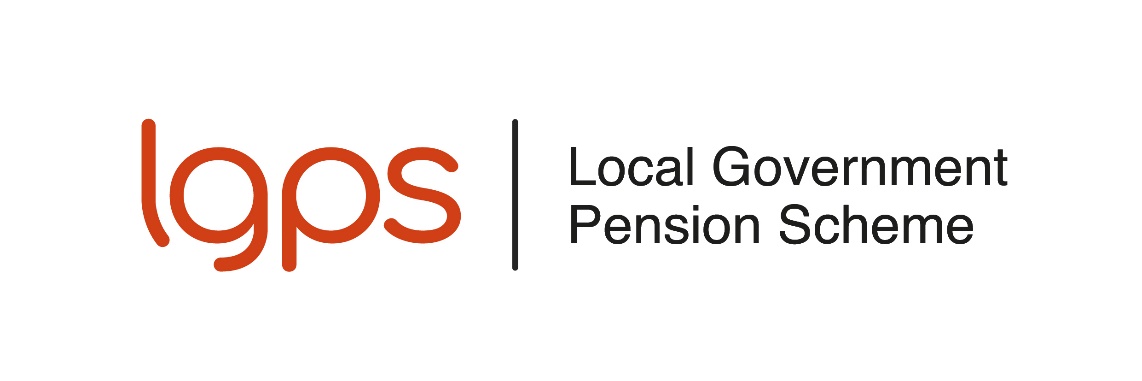 Cronfa Bensiwn Caerdydd a Bro Morgannwg – 01 Ebrill 2023
Mae Cyfraniadau at y Cynllun Pensiwn yn cael eu tynnu o’ch cyflog yn awtomataidd, mae’n bwysig eich bod chi’n neilltuo amser i ddarllen y daflen hon. DYMA’r amser i gynllunio eich dyfodol, felly mae angen i chi ystyried cael pensiwn.
DEWISWCH Gynllun Pensiwn Llywodraeth Leol (CPLlL) a chael dechrau da.
OHERWYDD mai eich cyflogwr sy’n darparu’r Cynllun, a bydd yn talu cyfran helaeth o’r gost ar eich rhan.
MAE’R Cynllun yn rhan hanfodol o’ch pecyn cyflog ac mae’n YCHWANEGOL i’ch cyflog.
Mae’r gost yn IS na'r hyn y byddech chi'n ei dybio.
Rydych CHI’N talu cyfraniad rhwng 5.5% a 12.5% o’ch cyflog, yn dibynnu ar eich cyflog pensiynadwy blynyddol, yn  seiliedig ar y tabl canlynol.  HYD YN OED YN LLAI os ydych chi’n talu trethi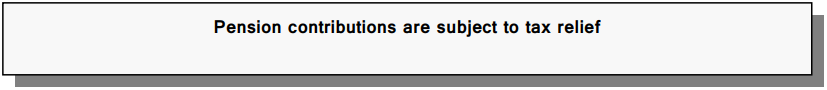 
AC mae’ch cyflogwr yn talu’r gweddill, sy’n costio oddeutu dwbl yr hyn yr ydych chi’n ei dalu .
DYMA un o’r ffyrdd gorau i gynllunio ar gyfer eich ymddeoliad gydag ystod o fuddion y mae modd i gyflogeion llawn amser a rhan amser fanteisio arnynt.MAE’R RHAIN YN CYNNWYS: 
Yswiriant bywyd o’r eiliad yr ydych yn ymuno, gyda chyfandaliad gwerth cyflog o 3 blynedd yn cael ei dalu os ydych chi'n marw a chithau’n dal i weithio i'r cyngor.
Yswiriant i’ch teulu gyda phensiwn ar gyfer eich gwr, gwraig, partner sifil neu bartner sy'n byw gyda chi a phlant cymwys os ydych chi'n marw.
Eich gwarchod chi ar ôl 2 flynedd, gyda:
Buddion yn syth ar unrhyw oedran os oes rhaid i chi ymddeol oherwydd salwch hirdymor ac yn methu gwneud gwaith arall.
Talu budd-daliadau'n gynnar pan fyddwch yn 55 oed neu'n hŷn
- os cewch eich diswyddo neu wedi ymddeol ar sail effeithlonrwydd, neu
- mae eich cyflogwr yn cytuno i'ch ymddeoliad cynnar
Yr hawl i ymddeol yn wirfoddol pan fyddwch yn 55 oed, er bod oedran pensiwn arferol y Cynllun yn gysylltiedig ag Oedran Pensiwn y Wladwriaeth. (Bydd unrhyw fuddion sy’n daladwy cyn yr oedran pensiwn arferol yn cael eu talu ar gyfradd is.)PAN FYDDWCH YN YMDDEOL gallwch edrych ymlaen at y canlynol
Pensiwn am oes sy’n cynyddu yn ôl costau byw
Cyfandaliad di-dreth drwy ildio rhan o'ch pensiwn 
SUT CAIFF BUDDION EU CYFRIFO?
Ar gyfer pob blwyddyn yr ydych chi’n rhan o’r Cynllun, rydych yn cronni pensiwn ymddeol sy’n 1/49fed o’ch cyflog pensiynadwy. Bydd cyfanswm y pensiwn a gynilwyd yn ystod blwyddyn y cynllun yn cael ei ychwanegu  at eich cyfrif pensiwn a'i ail-werthuso ar ddiwedd pob blwyddyn o'r cynllun er mwyn sicrhau ei fod cyfwerth â chostau byw.
Mae Sian yn ymuno â'r cynllun ar 1 Ebrill 2014. Ei chyflog pensiynadwy yn ystod blwyddyn 1 o'r cynllun yw £24,500, ac mae ei chyflog pensiynadwy yn cynyddu 1% pob blwyddyn. Beth am i ni dybio bod costau byw (addasiad ail-werthuso) yn 3% pob blwyddyn.Ar ddiwedd 5 mlynedd mae Sian wedi cronni pensiwn o £2,787.80. Ar ôl ymddeol gall gyfnewid rhan o'i phensiwn i gael cyfandaliad di-dreth.
HYBLYGRWYDD I DALU MWY NEU LAI
Mae gennych yr opsiwn i dalu hanner eich cyfraniad arferol a fydd yn golygu y byddwch yn derbyn hanner eich pensiwn arferol. Adwaenir hyn fel yr adran 50/50 ac mae wedi'i lunio i helpu pobl i barhau’n rhan o’r cynllun pan fo pethau’n anodd yn ariannol. Pe byddech yn dymuno gwybod mwy am yr adran 50/50, gallwch ofyn am fanylion a ffurflen gan eich cyflogwr. Sylwch na allwch ddewis yr adran 50/50 nes eich bod wedi dechrau ar eich cyflogaeth. Gallwch gynyddu’ch pensiwn hefyd drwy dalu mwy iddo. I gael mwy o wybodaeth, cysylltwch â'r adran bensiynau.
Ceir rhagor o wybodaeth gan gynnwys canllaw manylach i'r cynllun yn www.cardiffandvalepensionfund.org.uk neu e-bostio pensiynau@caerdydd.gov.uk.
Cronfa Bensiwn Caerdydd a Bro Morgannwg
Sut i ymunoCyflog Blynyddol Hyd at
£16,500O
£16,501
i
£25,900O
£25,901
i
£42,100O
£42,101
i
£53,300O
£53,301
i
£74,700O
£74,701
i
£105,900O
£105,901
i
£124,800O
£124,801I
£187,200
£187,201 neu fwyCyfradd
y Cyfraniad5.5% 5.8% 6.5% 6.8% 8.5% 9.9% 10.5% 11.4% 12.5%Blwyddyn y CynllunBalans
AgoriadolCroniad Pensiwn ym
Mlwyddyn cynllun
Cyfradd talu/ cronni =
PensiwnCyfanswm
Cyfrif 31
Mawrth Cost
Byw
Addasiad
AilbrisioCyfanswm y cyfrif
 wedi’i ddiweddaru1£0.00 £24,500/49 = £500.00 £500.00 3% = £15.00 £500.00 + £15.00
= £515.002 £515.00 £24,745/49 = £505.00 £1,020.00 3% = £30.60 £1,020.00 + £30.60
= £1,050.603 £1,050.60 £24,992.45/49 = £510.05 £1,560.65 3% = £46.82 £1,560.65 + £46.82
= £1,607.474 £1,607.47 £25,242.37/49= £515.15£2,122.62 3% = £63.68 £2,122.62 + £63.68
= £2,186.305 £2,186.30 £25,494.79/49 = £520.30 £2,706.60  3% = £81.20 £2,706.60 + £81.20
= £2,787.80Os ydych chi’n dechrau mewn swydd sydd â chontract cyflogaeth am o leiaf 3 mis, byddwch yn rhan o’r cynllun 
yn awtomataidd. Dylech wirio eich slip cyflog i sicrhau eich
 bod yn talu cyfraniadau. Os yw’ch contract yn llai na 3 mis, gallwch ddewis ymuno â’r cynllun. Er
 mwyn derbyn ffurflen i ymuno â’r cynllun, cysylltwch â Gwasanaethau Pobl Ad yn y cyfeiriad isod.
Cwblhewch y ffurflen Dechrau Pensiwn atodedig a’i dychwelyd i’r cyfeiriad isod.
Wrth ymuno, byddwch yn cael eich rhoi ym mhrif is-adran y cynllun. Fodd bynnag. unwaith yr ydych 
yn aelod o’r cynllun gallwch ddewis yn ysgrifenedig ar unrhyw adeg i symud i is-adran 50/50
 y cynllun. Mae hyn yn eich galluogi i dalu hanner eich cyfraniadau arferol er
 mwyn hawlio hanner eich pensiwn arferol. Gallwch gael mwy o wybodaeth a ffurflen ymuno gan eich
 cyflogwr. Ni allwch ddewis 50/50 hyd nes yr ydych wedi dechrau ar y gyflogaeth. Os oes gennych fwy nag un swydd
bydd angen i chi ddatgan os ydych yn dymuno dewis 50/50 mewn un, rhai neu bob swydd.
Os ydych chi’n dewis peidio â bod yn rhan o’r cynllun pensiynau ar ôl ystyried yn ofalus, mae gennych yr hawl i wneud hynny. I gael ffurflen er mwyn canslo aelodaeth â’r cynllun, cysylltwch â’r is-adran bensiynau ar 029 20872334 neu dros e-bost yn pensiynau@caerdydd.gov.uk.Dan ddeddfwriaeth Llywodraethol, ni allwch ymuno hyd nes yr ydych wedi dechrau ar y gyflogaeth. Bydd unrhyw ffurflenni canslo aelodaeth sydd wedi’u dyddio neu eu derbyn cyn y dyddiad dechrau yn cael eu hystyried yn annilys, a bydd angen i chi gwblhau ffurflen newydd. Ni allwch ddewis 50/50 hyd nes yr ydych wedi dechrau ar y gyflogaeth. Os oes gennych fwy nag un swydd bydd angen i chi ddatgan yn glir os ydych yn dymuno dewis 50/50 mewn un, rhai neu bob swydd.
Os yw ffurflen canslo aelodaeth ddilys yn cael ei dderbyn gan eich cyflogwr o fewn 3 mis o’r dyddiad dechrau, byddwch 
yn cael eich trin fel nad ydych erioed wedi bod yn aelod o’r cynllun ac yn 
derbyn ad-daliad am y cyfraniadau gan yr is-adran gyflogau. Os ydych yn canslo’ch aelodaeth rhwng 3 mis a 2 flynedd, gallwch dderbyn ad-daliad oni bai bod gennych hawliau pensiwn llywodraeth leol eraill neu wedi trosglwyddo pensiwn blaenorol i’r gronfa. Bydd hyn yn cael ei dalu gan y gronfa bensiwn.
Os ydych chi’n dewis optio allan o’r cynllun neu’n dewis ymuno ag is-adran 50/50 y cynllun, bydd 
gofyn i’ch cyflogwr gydymffurfio a’r darpariaethau cofrestru awtomataidd dan
 Ddeddf Pensiynau 2008, a gallai eich cofrestru i brif ran y Cynllun Pensiwn ar adegau penodol. Rhaid i’ch 
cyflogwr roi gwybod i chi os yw hyn yn digwydd. Yna, byddai gennych gyfle i optio allan neu ddewis i ail-ymuno 
 â’r is-adran 50/50.
 Efallai y byddwch hefyd am gwblhau'r ffurflen enwebu grant marwolaeth amgaeedig (mynegiant o ddymuniadau). Mae hyn yn nodi pwy fydd yn derbyn y grant marwolaeth os ydych chi’n marw, a gall fod o 
gymorth i’r gronfa bensiwn gan sicrhau bod y grant yn cael ei dalu yn unol â’ch dymuniadau.
Mae’r cynllun yn awtomataidd yn creu pensiwn ar gyfer eich gwr, eich gwraig, eich partner sifil cofrestredig neu bartner cymwys sy’n byw gyda chi i dderbyn pensiwn os ydych chi’n marw. Er mwyn i bartner cymwys sy’n byw gyda chi dderbyn pensiwn os ydych chi’n marw, rhaid bodloni gofynion penodol.
I gael rhagor o wybodaeth, cysylltwch â’r is-adran bensiynau.Dylid dychwelyd y ffurflenni wedi’u cwblhau i:
Gwasanaethau Pobl AD, Ystafell 470, Neuadd y Sir, Glanfa'r Iwerydd, Caerdydd CF10 4UWMae'r daflen hon yn ganllaw byr i'r Cynllun ac mae'n seiliedig ar ein dealltwriaeth o'r Rheoliadau sy'n gymwys o 1 Ebrill 2014. Ni all gwmpasu pob amgylchiad personol, na diystyru darpariaethau Rheoliadau'r Cynllun Pensiwn Llywodraeth Leol. Os oes unrhyw anghydfod ynghylch eich buddion pensiwn, bydd y ddeddfwriaeth briodol yn berthnasol. Nid yw’r daflen hon yn cyflwyno unrhyw hawliau cytundebol na statudol, ac fe’i darperir at ddibenion gwybodaeth yn unig. Gall y Llywodraeth wneud newidiadau i ddeddfwriaeth or-redol ar ôl ymgynghori gyda phartïon â diddordeb yn y CPLlL. 